   Kwestionariusz- Jesień 2020Polska Szkoła w Ann Arbor- Polish Language Center of Ann Arbor	Którą opcję zajęć wybierasz dla swojego dziecka na jesienny 2020 semestr?  Postaw “X” przy wybranej opcji. ______ Zajęcia online- używając specjalnej platformy online nauczyciele będą przesyłać lekcje w formacie video która wytłumaczy dane lekcji i detale o zadaniu domowym. Video i zadanie domowe mogą być obejrzane/odrobione w ciągu tygodnia i przesłane do nauczyciela. Spotkanie ZOOM będzie prowadzone przez nauczyciela aby podsumować lekcje z video i dać okazję uczniom konwersacji i czas na pytania z nauczycielem. _____ Zajęcia w parku- sobotnie zajęcia z nauczycielem i chętnymi rodzicami do pomocy. Zajęcia będą przygotowane przez nauczyciela i dostosowane do grupy wiekowej._____ Hybrid- Zajęcia online  + zajęcia w parku. -----------------------------------------------------------------------------------------------------------Dane osoboweImię i nazwisko: ________________________________________________________Data urodzenia:_______________________________________________________________Imiona i nazwiska rodziców/ prawnych opiekunów: 
______________________________________________________________________________Kontakt telefoniczny i mailowy: ______________________________________________________________________________Adres:____________________________________________________________________________________________________________________________________________________________Upoważnione osoby do odbioru dziecka poza rodzicami: 
____________________________________________________________________________________________________________________________________________________________Problemy zdrowotne i/albo specjalne potrzeby: 
____________________________________________________________________________________________________________________________________________________________Alergie / ograniczenia pokarmowe: ______________________________________________________________________________Czy dziecko chodzi do jakieś szkoły/jakiegoś przedszkola? ______________________________________________________________________________Czy są jakieś święta (specjalne okazje), które rodzice wolą, aby dziecko nie obchodziło w szkole? _______________________________________________________________________Umiejętności / Zachowanie / ZwyczajePoziom językowy:                                                                       🇵🇱 polski                      🇺🇸angielskiZrozumienie                                                                          tak / trochę / nie	      tak / trochę / nieRozumie pojedyncze słowa                    	____    ____     ____    I   ____    ____     ____Rozumie proste zdania                                       ____    ____     ____    I   ____    ____     ____Rozumie wszystko                                               ____    ____     ____    I   ____    ____     ____Mowa	Odpowiada pojedynczymi słowami                 ____    ____     ____    I   ____    ____     ____             Odpowiada zdaniami                                          ____    ____     ____    I    ____    ____    ____Pisanie	Poziom pisania                           ____ początkujący         ___ średni       ____zaawansowanyCzy dziecko  zna jeszcze inny język? Jeżeli tak, to na jakim poziomie? ______________________________________________________________________________Jakie są ulubione bajki/książki/filmy/piosenki dziecka (w jakimkolwiek języku)?__________________________________________________________________________________________________________________________________________________________________________________________________________________________________________Jakie są zainteresowania dziecka (muzyka, sztuka, taniec, gry, zabawy, itd.)?__________________________________________________________________________________________________________________________________________________________________________________________________________________________________________Zdolności, talenty dziecka:____________________________________________________________________________________________________________________________________________________________W jakich sytuacjach ma dziecko trudności?______________________________________________________________________________Czy dziecko się czegoś boi?____________________________________________________________________________________________________________________________________________________________Na jakie metody dyscypliny dziecko reaguje pozytywnie? ____________________________________________________________________________________________________________________________________________________________Ewentualne prośby i życzenia rodziców: 
__________________________________________________________________________________________________________________________________________________________________________________________________________________________________________Pomoc w szkoleCzy ktoś z rodziny może pomóc w Szkole Polskiej w Ann Arbor? 	Tak___	Nie___*z dziećmi:w uczeniu dzieciw graniu na instrumencie muzycznymw wychowaniu fizycznymw zajęciach plastycznychw organizacji specjalnego dnia (przykład; Dzień Polskiego Folkloru, grupowa wycieczka)_______________________________________________________________inne:____________________________________________________________________*w organizacji szkoły:w pomaganiu nauczycielom w przygotowaniach do lekcjiw księgowościw sprzątaniuw zbieraniu funduszy ”fundraising”w sprawach legalnych,w reklamie/marketinguinne____________________________________________________________________Podpis rodzica: _______________________________________________ Data: ____________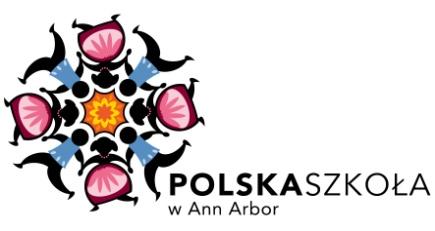 poledu@yahoo.comwww.PolskaSzkola.weebly.com 215 Alexander Music BuildingEastern Michigan UniversityYpsilanti, MI, 48197